AMr & Mrs A1Mr & Mrs Sandbone2Mr & Mrs Sandbone3Mr & Mrs Sandbone4Mr & Mrs Sandbone5Mr & Mrs Sandbone6Mr & Mrs Sandbone7Mr & Mrs Sandbone8BMr & Mrs Sandbone1Mr & Mrs Sandbone2Mr & Mrs Sandbone3Mr & Mrs Sandbone4Mr & Mrs Sandbone5Mr & Mrs Sandbone6Mr & Mrs Sandbone7CMr & Mrs Sandbone1Mr & Mrs Sandbone2Mr & Mrs Sandbone3Mr & Mrs Sandbone4Mr & Mrs Sandbone5Mr & Mrs Sandbone6Mr & Mrs Sandbone7DMr & Mrs Sandbone1Mr & Mrs Sandbone2Mr & Mrs Sandbone3Mr & Mrs Sandbone4Mr & Mrs Sandbone5Mr & Mrs Sandbone6Mr & Mrs Sandbone7EMr & Mrs Sandbone1Mr & Mrs Sandbone2Mr & Mrs Sandbone3Mr & Mrs Sandbone4Mr & Mrs Sandbone5Mr & Mrs Sandbone6FMr & Mrs Sandbone1Mr & Mrs Sandbone2Mr & Mrs Sandbone3Mr & Mrs Sandbone4Mr & Mrs Sandbone5Mr & Mrs Sandbone6Mr & Mrs Sandbone7Mr & Mrs SandboneGMr & Mrs Sandbone1Mr & Mrs Sandbone2Mr & Mrs Sandbone3Mr & Mrs Sandbone4Mr & Mrs Sandbone5Mr & Mrs Sandbone6Mr & Mrs Sandbone7Mr & Mrs SandboneHMr & Mrs Sandbone1Mr & Mrs Sandbone2Mr & Mrs Sandbone3Mr & Mrs Sandbone4Mr & Mrs Sandbone5Mr & Mrs Sandbone6Mr & Mrs Sandbone7Mr & Mrs SandboneIMr & Mrs Sandbone1Mr & Mrs Sandbone2Mr & Mrs Sandbone3Mr & Mrs Sandbone4Mr & Mrs Sandbone5Mr & Mrs Sandbone6Mr & Mrs Sandbone7Mr & Mrs SandboneJMr & Mrs Sandbone1Mr & Mrs Sandbone2Mr & Mrs Sandbone3Mr & Mrs Sandbone4Mr & Mrs Sandbone5Mr & Mrs Sandbone6Mr & Mrs Sandbone7Mr & Mrs SandboneKMr & Mrs Sandbone1Mr & Mrs Sandbone2Mr & Mrs Sandbone3Mr & Mrs Sandbone4Mr & Mrs Sandbone5LMr & Mrs Sandbone1Mr & Mrs Sandbone2Mr & Mrs Sandbone3Mr & Mrs Sandbone4Mr & Mrs Sandbone5MMr & Mrs Sandbone1Mr & Mrs Sandbone2Mr & Mrs Sandbone3Mr & Mrs Sandbone4Mr & Mrs Sandbone5Mr & Mrs Sandbone6Mr & Mrs Sandbone7Mr & Mrs SandboneNMr & Mrs Sandbone1Mr & Mrs Sandbone2Mr & Mrs Sandbone3Mr & Mrs Sandbone4Mr & Mrs Sandbone5Mr & Mrs Sandbone6Mr & Mrs Sandbone7Mr & Mrs SandboneOMr & Mrs Sandbone1Mr & Mrs Sandbone2Mr & Mrs Sandbone3Mr & Mrs Sandbone4Mr & Mrs Sandbone5Mr & Mrs Sandbone6Mr & Mrs Sandbone7Mr & Mrs SandbonePMr & Mrs Sandbone1Mr & Mrs Sandbone2Mr & Mrs Sandbone3Mr & Mrs Sandbone4Mr & Mrs Sandbone5Mr & Mrs Sandbone6Mr & Mrs Sandbone7Mr & Mrs SandboneRMr & Mrs Sandbone1Mr & Mrs Sandbone2Mr & Mrs Sandbone3Mr & Mrs Sandbone4Mr & Mrs Sandbone5Mr & Mrs Sandbone6Mr & Mrs Sandbone7Mr & Mrs SandboneSMr & Mrs Sandbone1Mr & Mrs Sandbone2Mr & Mrs Sandbone3Mr & Mrs Sandbone4Mr & Mrs Sandbone5Mr & Mrs Sandbone6Mr & Mrs Sandbone7Mr & Mrs SandboneTMr & Mrs Sandbone1Mr & Mrs Sandbone2Mr & Mrs Sandbone3Mr & Mrs Sandbone4Mr & Mrs Sandbone5Mr & Mrs Sandbone6Mr & Mrs Sandbone7Mr & Mrs SandboneUMr & Mrs Sandbone1Mr & Mrs Sandbone2Mr & Mrs Sandbone3Mr & Mrs Sandbone4Mr & Mrs Sandbone5Mr & Mrs Sandbone6Mr & Mrs Sandbone7Mr & Mrs Sandbone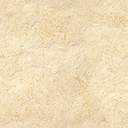 